Základní škola Měcholupy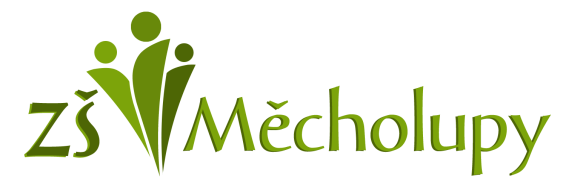 Okres Louny, č.p.2, 439 31 MěcholupyTel: +420 415 722 512     /    mobil: +420 602 741 735www.zsmecholupy.cz   /  ciglova@zsmecholupy.cz___________________________________________________________________________________________Nařízení ředitelky školy platné od 30.11.20201. Ve škole je povolena osobní přítomnost žáků 1.stupně, 9. ročníku a rotační prezenční výuka (střídání                    celých tříd po týdnech) 6. –8. ročníku dle rozvrhu.2. Žáci, kteří se nezúčastní výuky ve škole, pokračují v povinném vzdělávání distančním způsobem.3.  Kolektivy jednotlivých tříd se neslučují, ani jinak neprolínají. 4. Je zakázán zpěv a sportovní činnost .5. Ve třídách se musí často větrat. 6. Žáci i zaměstnanci školy (i další osoby pohybující se ve škole) mají povinnost nosit roušky po celou dobu                        pobytu v budově. 7. Za podmínky zachování homogenity skupiny je možné realizovat vzdělávací činnost ve venkovních prostorách i mimo areál školy. 8. Po příchodu do třídy  učitel žákům vydezinfikuje ruce. 9. Žáci budou poučeni o hygienických opatřeních a o úpravě školního řádu.10. Absence omlouvá zákonný zástupce do 3 dnů.  Pokud v rodinně dojde k nákaze Covid 19, je povinností    zákonného zástupce tuto skutečnost bezodkladně nahlásit. 11. Při náznaku nemoci se žákům změří teplota a informuje se zákonný zástupce,   žák bude odveden do karanténní místnosti. 12.Výuka ve třídách probíhá dle rozvrhu.13. Provoz školní družiny je umožněn za dodržení podmínky homogenity skupiny žáků dle personálních podmínek.                                                                                                                                                     Ředitelka školy Klára Cíglová